Publicado en Barcelona el 06/08/2021 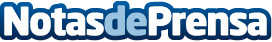 Schneider Electric dona 24.000 kg de producto a través de AMBIPLACE a diversas ONG y centros educativosAMBIPLACE, el Marketplace Social creado por AMBILAMP-AMBIAFME, tiene como misión poner en contacto a productores/distribuidores con colectivos vulnerables y entidades de formación para la donación de sus productos descatalogados, pero en perfecto estado. La donación supone 15.200 productos eléctricos y electrónicos, donados en un ejercicio solidario y de prevención en la generación de residuosDatos de contacto:Noelia Iglesias935228612Nota de prensa publicada en: https://www.notasdeprensa.es/schneider-electric-dona-24-000-kg-de-producto Categorias: Nacional E-Commerce Solidaridad y cooperación Otras Industrias http://www.notasdeprensa.es